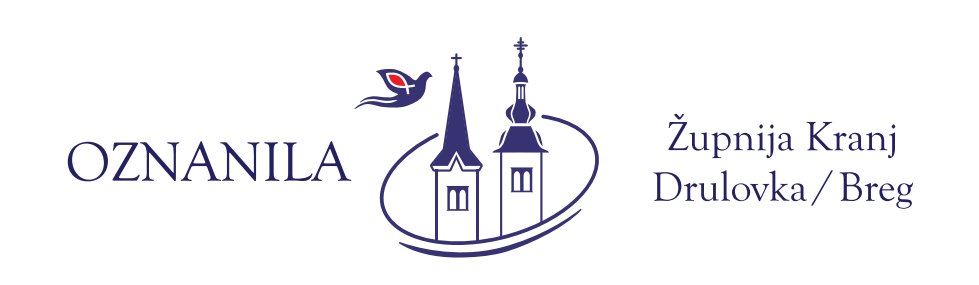 Leto: XXXVIII				20. 3. 2022				Številka: 6Lk 13,1–9 VSAKEMU BO POVRNJENO PO NJEGOVIH DELIH Poznamo najrazličnejše vrste in sorte sadnega drevja: ene so primerne za takšna tla in takšno podnebje, druge za drugačno; nekatera drevesa rodijo več sadov, druga manj, a bolj žlahtne. Pameten gospodar bo zasadil tako drevje, ki ga bo razveselilo s sadovi, če ga bo primerno obdeloval in negoval. Gospodar iz današnjega evangelija je upravičeno nejevoljen, ko že tretje leto ogleduje smokvo, pa na njej ne najde sadu. Oskrbniku vinograda naroči, naj to nerodovitno drevo poseka, da ne bo več izrabljalo zemlje in zajedalo drugih rodovitnih dreves. Vinogradnik prosi svojega strogega gospodarja, naj »da drevesu še eno možnost«, naj počaka še eno leto. Svojim rojakom, ki so ga poslušali, Jezus seveda ni imel namena dajati kmetijskih nasvetov. S podobami iz njihovega vsakdanjega življenja, ki so jih dobro razumeli, jim je hotel približati nadnaravne resnice. Podoba nerodovitne smokve mu pomaga, da jih opomni na vero, ki se ne izgublja v jalovem izpolnjevanju zapovedi in predpisov, temveč rodi sadove dobrote in ljubezni. Prilika je tudi za nas opomin k pokori, k spreobrnitvi. Razlagalci Svetega pisma pravijo, da je evangeljski strogi gospodar vinograda Bog Oče, ki dobro plačuje in hudo kaznuje in povrne vsakemu po njegovih delih, kar je čisto pravično. Oskrbnik vinograda pa je naš Odrešenik. On zagovarja nerodovitno drevo, kar smo mi, ki nas je odrešil s svojo dragoceno krvjo. A ne smemo pozabiti, da nas bo Jezus zagovarjal samo tedaj, če bomo svojo nerodovitnost (grešnost) začutili in tudi priznali in se ne bomo delali dobrih in pravičnih kot farizeji. S svoje vzvišene prižnice pravičnosti so ti učili, da Bog grešnike kaznuje že na tem svetu. Iz tega učenja so izhajala vprašanja, ki so jih Jezusu zastavljali poslušalci glede tistih, ki so umrli v raznih nesrečah. Jezusov nauk je: tudi tisti, ki ga v življenju ne zadene kakšno hujše trpljenje, je pred Bogom dolžnik. Če se ne spreobrne, ga bo zadela kazen: po smrti bo Božja pravičnost zahtevala popolno poravnavo računov. 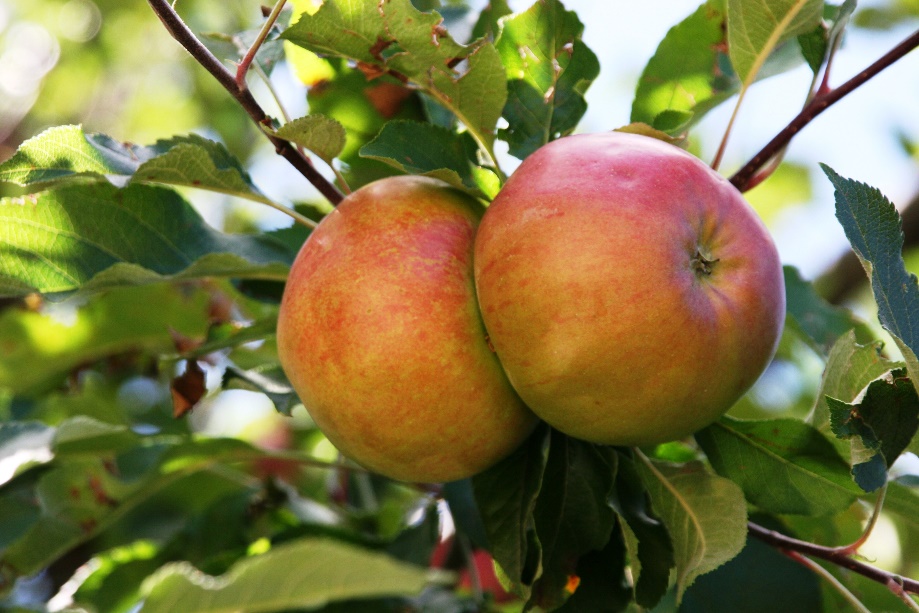 Po: S. Čuk, Misli srca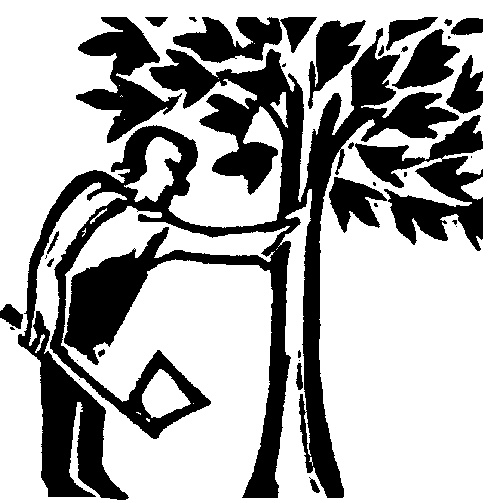 In povedal je tole priliko: »Nekdo je imel v svojem vinogradu zasajeno smokvo. Prišel je iskat sad na njej, pa ga ni našel. Rekel je svojemu vinogradniku: ›Glej, tri leta je že, kar hodim iskat sad na tej smokvi, pa ga ne najdem. Posekaj jo, čemú izčrpava zemljo?‹ Ta pa mu je odgovóril: ›Gospod, pústi jo še letos, da jo okopljem in ji pognojim. Morda bo napósled obrodila sad; če pa ne, jo boš posekal.‹« (Lk 13,6–9)ODPUŠČANJE Najdragocenejše darilo, ki ga lahko pripravimo človeku, je, da mu odpustimo. Nobena obdaritev ni mogočnejša od iskrenega odpuščanja. Običajen dar človeških rok zahteva sredstva in voljo, da drugega razveselimo, odpuščanje pa pripravljenost, da izničimo krivdo bližnjega. Hudo vračamo z dobrim, čeprav je zahtevno. Zadolženost preoblikujemo v nezadolženost. Ponujamo bratsko in sestrsko ljubezen, ki ni zaslužena, a gradi večnost. Komur so namreč dolgovi odpuščeni, zadiha brez bremena. Vrnjeno mu je dostojanstvo neoporečnega človeka. Znova zmore v sebi vzpostaviti Božjo podobo. Odpuščanje je torej dar, ki razveseljuje in razbremenjuje po volji nebes. Jezusova daritev na križu ne bi imela smisla, ko ne bi služila odpuščanju grehov človeštva. Šele Božje odpuščanje, čeprav do skrajnosti boleče, nas je moglo oprati vseh grehov in nas potrditi v Božjem posinovljenju. Tako je odpuščanje v svojem bistvu podaritev življenja. Je želja, da bi padli človek, ki se je pregrešil zoper bližnjega, našel v sebi mir in moč, da bi tudi sam zmogel odpuščati drugim. Da bi pričal za žlahtnost te edinstvene ponudbe. Z odpuščanjem namreč rešujemo drugega zemeljskih tegob. Smo posredovalci nauka, ki izhaja iz Božjega načrta, iz pomena trajne resnice. 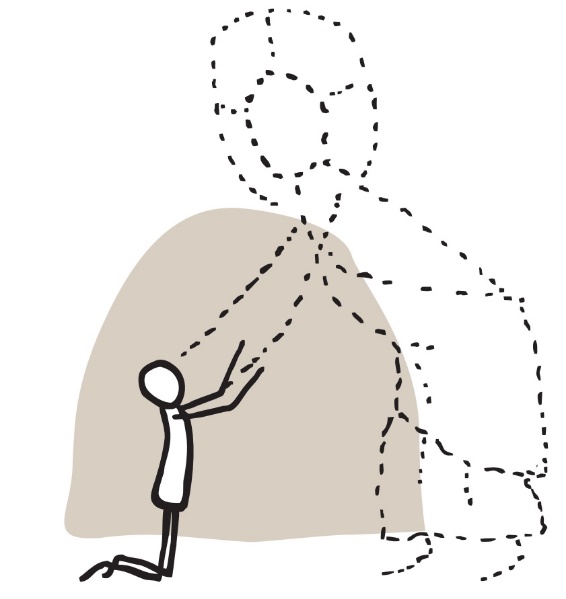 Po: P. Millonig, Zasidran v veriNAPOVEDNI KOLEDAR26. marec: Križev pot mladih ob 15.00 na Taboru, župnija Podbrezje26. – 27. marec: prehod na poletni časOd 28. marca naprej so večerne maše ob 19.001. april: prvi petek v mesecu - obisk bolnikov za prejem zakramentov3. april: Tiha nedelja, priložnost za sveto spoved dopoldan - pred, med in po sv.  
              mašiPOSTNI ČAS IN KRIŽEV POTV Drulovki bo v postnem času ob petkih ob 18.00 križev pot, po premiku ure pa ob 19.00, na Bregu pa vsako nedeljo ob 14.00.Svete maše župnije KRANJ – DRULOVKA/BREGIzdaja župnija Kranj-Drulovka/Breg;                                                      Odgovarja: Ciril Plešec, žpk. 05/2022Breg ob Savi 42, 4211 Mavčiče;                                                              Uredil: Nejc UrhTel.: 042332870, 041760158;       	                                                       E-mail: ciril.plesec@siol.net TRR: SI56 6100 0001 5473 496; pri Delavski hranilnici Kranj	        https://zupnija-drulovkabreg.si/20. marec20223. POSTNA NEDELJA Martin iz Brage, škofBregDrulovkaBregBreg7:309:0010:3014.00- Darija Kalan (Z)- Štefan in Milena Petrevčič- za župnijo- MOLITEV KRIŽEVEGA POTA21. marec2022PONEDELJEKSerapion, škof, mučenecBreg18:00- Lovro Humer, 7. dan22. marec2022TOREKLea, spokornicaBreg7:30- po namenu23. marec2022SREDAAlfonz Turibij iz Mongroveja, škofDrulovka18:00- Vinko Kern, obl.24. marec2022ČETRTEKKatarina Švedska, redovnicaBreg18:00- Ferdinand Malovrh25. marec2022PETEK+ Gospodovo oznanjenjeBregDrulovka7:3018:00- po namenu- Julijana Flegar, obl.26. marec   2022SOBOTAEvgenija, mučenkaDrulovka18:00- Tilka obl. in Franc Pirc27. marec20224. POSTNA NEDELJA Peregrin, redovnikBregDrulovkaBregBreg7:309:00  10:3014.00- Jakob in teta Marija Kalan- Pavla Trilar, obl.- za župnijo- MOLITEV KRIŽEVEGA POTA28. marec2022PONEDELJEKProterij, škofBreg19:00- Roza Kalan, obl.29. marec2022TOREK Bertold, redovni ustanoviteljBreg7:30- po namenu30. marec2022SREDAJanez Klimak, opatDrulovka19:00- Franc Kolenko (Sch.)31. marec2022ČETRTEKGvido (Vido), opatBreg19:00- Štefka Zupan1. april2022PETEK + Tomaž Tolentinski, misijonar, mučenecBregDrulovka7:3019:00- za duhovne poklice- Janez Kotar2. april2022SOBOTAFrančišek Paolski, pušč., red. ust.Drulovka19.00- Janez Sladič3. april20225. POSTNA NEDELJA, Tiha nedelja Rihard (Riko), škofBregDrulovkaBregBreg7:309:0010:3014.00- v zahvalo (S. K.)- za župnijo- Darija Kalan (P.)- MOLITEV KRIŽEVEGA POTA